Klasa V Technika  26.10.2020r.Temat: Podstawowe ściegi ręczne.Witam wszystkich uczniów klasy V. Mam Nadzieję, że przyszywanie guzików poszło Wam bardzo dobrze. Wykonane misie zachowajcie do oceny. Przyniesiecie je, gdy wrócimy do szkoły. Dzisiaj chciałabym, abyście zapoznali się z podstawowymi ściegami ręcznymi. Po obejrzeniu filmików zachęcam Was do poćwiczenia szycia z zachowaniem zasad bezpieczeństwa, o których mówiliśmy na lekcji oraz TO WAŻNE!!! POD OPIEKĄ OSOBY DOROSŁEJ ( rodziców lub dziadków)O tym, że będziesz ćwiczyć umiejętność szycia muszą wiedzieć rodzice!!!!!Obejrzyj filmik i poćwicz szycie ściegiem fastrygowym https://www.youtube.com/watch?v=k3M5SG7yiRgi ściegiem na okrętkę:https://www.youtube.com/watch?v=TTDdHBkQxEw&list=PLe8x1quVINP5npv0Dg_HiQ6arCuy3ILSr&index=12Do wykonania naszej pracy technicznej, czyli piórnika lub pokrowca na telefon przyda wam się też umiejętność szycia ściegiem dzierganym. Obejrzyj filmik i też spróbuj poćwiczyć szycie tym ściegiem. Ścieg dziergany :https://www.youtube.com/watch?v=Zj4nc8ygAYQOtwórz podręcznik na str. 18 i na zdjęciach odszukaj ćwiczone ściegi. Dla chętnych: Zapoznaj się z techniką wykonania innych ściegów zaproponowanych w ćw. 6 str. 18.Powodzenia w pracy.    Pamiętajcie, że igła to narzędzie ostre i nie służy do zabawy.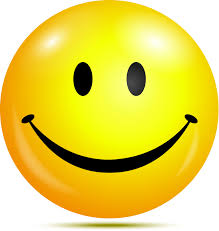 Wiesława Sakowicz